PORTARIA Nº 168ADE 02 DE JANEIRO DE 2024.“Dispõe sobre a Concessão de Licença Prêmio a servidora municipal.” 		FRANCISCO DE ASSIS ARAÚJO JUNIOR, Prefeito Municipal de Malhador, no uso de suas atribuições que lhe confere o artigo 60, da Lei Municipal 052/1987,		RESOLVE:		Art. 1° Conceder Licença Prêmio de 03 (três) meses, referente ao período de 02 de janeiro de 2024 a 02 de março 2024, a servidora ZULEIDE FARO DOS ANJOS SANTOS, portadora do registro de identidade n°115.024-4, emitida pela SSP/SE, inscrita no CPF/MF sob o n° 695.645.075-53, no cargo efetivo de Agente de Serviços, integrante do quadro de pessoal efetivo do Poder Executivo, lotada na Secretaria Municipal  de Assistência Social.	Art. 2° Esta portaria entra em vigor na data de sua publicação, revogadas as disposições em contrários.Gabinete do Prefeito, Malhador (SE), em 02 de janeiro de 2024.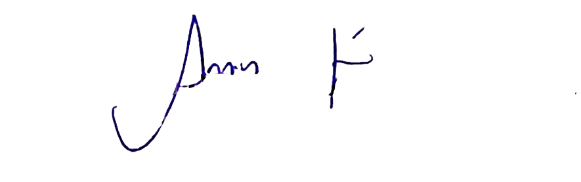 FRANCISCO DE ASSIS ARAÚJO JUNIORPrefeito